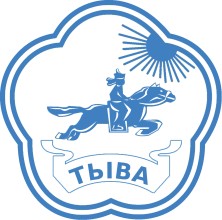 ПРАВИТЕЛЬСТВО РЕСПУБЛИКИ ТЫВАРАСПОРЯЖЕНИЕТЫВА РЕСПУБЛИКАНЫӉ ЧАЗАААЙТЫЫШКЫНот	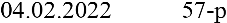 г. КызылОб утверждении плана мероприятий по реализации в 2022-2025 годах в Республике Тыва Стратегии государственной национальной политики РоссийскойФедерации на период до 2025 годаВо исполнение пункта 4 распоряжения Правительства Российской Федерации от 20 декабря 2021 г. № 3718-р «О плане мероприятий по реализации в 2022-2025 годах Стратегии государственной национальной политики Российской Федерации на период до 2025 года»:Утвердить прилагаемый план мероприятий по реализации в 2022-2025 годах в Республике Тыва Стратегии государственной национальной политики Российской Федерации на период до 2025 года (далее – план мероприятий).Ответственным исполнителям обеспечить своевременную и качественную реализацию плана мероприятий.Признать утратившим силу распоряжение Правительства Республики Тыва от 20 мая 2019 г. № 230-р «Об утверждении плана мероприятий по реализации в 2019-2021 годах Стратегии государственной национальной политики Российской Федерации на период до 2025 года в Республике Тыва».Контроль за исполнением настоящего распоряжения возложить на замести- теля Председателя Правительства Республики Тыва Куулара Т.Б.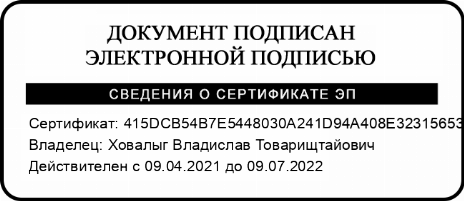 Глава Республики Тыва	В. ХовалыгУтвержденраспоряжением Правительства Республики Тываот	№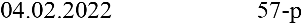 ПЛАН МЕРОПРИЯТИЙпо реализации в 2022-2025 годах в Республике Тыва Стратегии государственной национальной политики Российской Федерации на период до 2025 годаНаименование мероприятияИсточникифинансированияОсновные направления государственной нацио- нальной политикиИндикаторы (количествен- ные и качест- венные) для контроля ис- полнения ме-роприятияДокументы, подтверждающие исполнение мероприятияСроки испол- ненияОтветственные за исполнение12345671. Обеспечение равноправия граждан и реализации их конституционных прав1. Обеспечение равноправия граждан и реализации их конституционных прав1. Обеспечение равноправия граждан и реализации их конституционных прав1. Обеспечение равноправия граждан и реализации их конституционных прав1. Обеспечение равноправия граждан и реализации их конституционных прав1. Обеспечение равноправия граждан и реализации их конституционных прав1. Обеспечение равноправия граждан и реализации их конституционных прав1.1. Мониторинг обращенийбез финансирова-обеспечение равенства правпроведен мо-отчет на официаль-ежегод-управление приема играждан о фактах нарушенийнияи свобод человека и граж-ниторингном сайте Агентст-ноконтроля обращенийпринципа равноправия граж-данина независимо от расы,ва по делам нацио-граждан Администрациидан независимо от расы, на-национальности, языка,нальностей Респуб-Главы Республики Тывациональности, языка, отно-происхождения, имущест-лики Тыва в ин-и Аппарата Правитель-шения к религии, убеждений,венного или должностногоформационно-ства Республики Тыва,принадлежности к общест-положения, места житель-телекоммуникаци-органы местного само-венным объединениям, аства, отношения к религии,онной сети «Интер-управления (по согласо-также других обстоятельствубеждений, принадлежно-нет» (далее – сетьванию)при приеме на работу, заме-сти к общественным объе-«Интернет»)щении должностей, форми-динениям, а также других(ежегодно, до 15ровании кадрового резерваобстоятельств при приемефевраля года, сле-на региональном уровняхна работу, замещениидующего за отчет-должностей государствен-ным годом)1234567ной и муниципальной служ- бы, должностей в правоох- ранительных органах и су-дебной системе, формирова- нии кадрового резерва нафедеральном и региональ- ном уровнях1.2. Мониторинг националь-без финансиро-обеспечение равенства правналичие (от-представление ин-постоян-органы местного само-ного состава муниципально-ванияи свобод человека и гражда-сутствие) фак-формационной за-ноуправления (по согласо-го образования Республикинина независимо от расы,тов нарушенияписки в Агентствованию)Тыванациональности, языка, про-принципа рав-по делам нацио-исхождения, имущественно-ноправия гра-нальностей Рес-го или должностного поло-жданпублики Тыва (2жения, места жительства,раза в год)отношения к религии, убеж-дений, принадлежности кобщественным объединени-ям, а также других обстоя-тельств при приеме на рабо-ту, замещении должностейгосударственной и муници-пальной службы, должно-стей в правоохранительныхорганах и судебной системе,формировании кадровогорезерва на федеральном ирегиональном уровнях1.3. Проведение консульта-за счет внебюд-формирование отрицатель-количествоинформация о реа-ежегодноМинистерство образо-ций студентами и профес-жетных источни-ного отношения к любымпроводимыхлизации мероприя-вания Республики Тыва,сорско-преподавательскимковпроявлениям дискримина-мероприятийтий планаФГБОУ ВО «Тувинскийсоставом Тувинского госу-ции, насилия, расизма и экс-(не менее 5государственный уни-дарственного университетатремизма на национальной иконсультацийверситет» (по согласо-1234567по вопросам равноправия, основам конституционногоправаконфессиональной почвев год)ванию)1.4. Проведение совместныхв пределахформирование отрицатель-количествоинформация о реа-ежегодноАгентство по делам на-акций с общественными объ-средств, преду-ного отношения к любыммероприятийлизации мероприя-циональностей Респуб-единениями и иными неком-смотренных впроявлениям дискримина-(не менее 2тий планалики Тыва, Обществен-мерческими организациями,республиканскомции, насилия, расизма и экс-мероприятий вная палата Республикинаправленных на формиро-бюджете Агент-тремизма на национальной игод)Тыва (по согласованию)вание отрицательного отно-ству по деламконфессиональной почвешения к любым проявлениямнациональностейдискриминации, насилия,Республики Тыварасизма и экстремизма нанациональной и конфессио-нальной почве2. Укрепление общероссийской гражданской идентичности и единства многонационального народа Российской Федерации,обеспечение межнационального мира и согласия, гармонизации межнациональных (межэтнических) отношений2. Укрепление общероссийской гражданской идентичности и единства многонационального народа Российской Федерации,обеспечение межнационального мира и согласия, гармонизации межнациональных (межэтнических) отношений2. Укрепление общероссийской гражданской идентичности и единства многонационального народа Российской Федерации,обеспечение межнационального мира и согласия, гармонизации межнациональных (межэтнических) отношений2. Укрепление общероссийской гражданской идентичности и единства многонационального народа Российской Федерации,обеспечение межнационального мира и согласия, гармонизации межнациональных (межэтнических) отношений2. Укрепление общероссийской гражданской идентичности и единства многонационального народа Российской Федерации,обеспечение межнационального мира и согласия, гармонизации межнациональных (межэтнических) отношений2. Укрепление общероссийской гражданской идентичности и единства многонационального народа Российской Федерации,обеспечение межнационального мира и согласия, гармонизации межнациональных (межэтнических) отношений2. Укрепление общероссийской гражданской идентичности и единства многонационального народа Российской Федерации,обеспечение межнационального мира и согласия, гармонизации межнациональных (межэтнических) отношений2.2. Содействие проведениюв пределахсохранение и приумножениеколичествоинформация о реа-ежегодноАгентство по делам на-торжественных мероприя-средств, преду-духовного, исторического иучастниковлизации мероприя-циональностей Респуб-тий, приуроченных к празд-смотренных вкультурного наследия и по-мероприятийтий планалики Тыва, Министерст-ничным и памятным датам вреспубликанскомтенциала многонациональ-(не менее 60во образования Респуб-истории народов России, вбюджете Агент-ного народа Российской Фе-тыс. человек влики Тыва, Агентство потом числе посвященных:ству по деламдерации (российской нации)год)науке Республики Тыва,национальностейпосредством пропагандыМинистерство культурыРеспублики Ты-идей патриотизма, единстваи туризма Республикива, Министерствуи дружбы народов, межна-Тыва, заинтересованныеобразования Рес-ционального (межэтниче-органы исполнительнойпублики Тыва,ского) согласиявласти Республики ТываМинистерствукультуры и ту-ризма Республи-ки Тыва, Агент-ству по наукеРеспублики Ты-1234567ва, Агентству по делам молодежиРеспублики Тыва2.3. Международному днюв пределахповышение интереса к изу-количествоинформация о реа-ежегодноМинистерство образо-родного языкасредств, преду-чению истории, культуры иучастниковлизации мероприя-вания Республики Тыва,смотренных вязыков народов Российскоймероприятийтий планаАгентство по науке Рес-республиканскомФедерации, значимых исто-(не менее 1публики Тыва, Агентст-бюджете Мини-рических событий, ставшихтыс. человек вво по делам националь-стерству образо-основой государственныхгод)ностей Республики Тывавания Республи-праздников и памятных дат,ки Тыва, Агент-связанных с реализацией го-ству по наукесударственной националь-Республики Ты-ной политики Российскойва, Агентству поФедерацииделам нацио-нальностей Рес-публики Тыва2.4. Дню славянской пись-в пределахповышение интереса к изу-количествоинформация о реа-ежегодноМинистерство образо-менности и культурысредств, преду-чению истории, культуры иучастниковлизации мероприя-вания Республики Тыва,смотренных вязыков народов Российскоймероприятийтий планаАгентство по науке Рес-республиканскомФедерации, значимых исто-(не менее 1публики Тыва, Мини-бюджете Мини-рических событий, ставшихтыс. человек встерство культуры и ту-стерству образо-основой государственныхгод)ризма Республики Тыва,вания Республи-праздников и памятных дат,Агентство по делам на-ки Тыва, Агент-связанных с реализацией го-циональностей Респуб-ству по наукесударственной националь-лики ТываРеспублики Ты-ной политики Российскойва, МинистерствуФедерациикультуры и ту-ризма Республи-ки Тыва, Агент-ству по деламнациональностей1234567Республики Тыва2.5. Дню Россиив пределахповышение интереса к изу-количествоинформация о реа-ежегодноАгентство по делам на-средств, преду-чению истории, культуры иучастниковлизации мероприя-циональностей Респуб-смотренных вязыков народов Российскоймероприятийтий планалики Тыва, заинтересо-республиканскомФедерации, значимых исто-(не менее 1ванные органы исполни-бюджете Агент-рических событий, ставшихтыс. человек втельной власти Респуб-ству по деламосновой государственныхгод)лики Тыванациональностейпраздников и памятных дат,Республики Тывасвязанных с реализацией го-сударственной националь-ной политики РоссийскойФедерации2.6. Международному днюв пределахповышение интереса к изу-количествоинформация о реа-ежегодноАгентство по делам на-коренных народов мирасредств, преду-чению истории, культуры иучастниковлизации мероприя-циональностей Респуб-смотренных вязыков народов Российскоймероприятийтий планалики Тыва, администра-республиканскомФедерации, значимых исто-(не менее 1ции Тоджинского и Те-бюджете Агент-рических событий, ставшихтыс. человек вре-Хольского кожууновству по деламосновой государственныхгод)(по согласованию)национальностейпраздников и памятных дат,Республики Тывасвязанных с реализацией го-сударственной националь-ной политики РоссийскойФедерации2.7. Дню народного единствав пределахповышение интереса к изу-количествоинформация о реа-ежегодноАгентство по делам на-средств, преду-чению истории, культуры иучастниковлизации мероприя-циональностей Респуб-смотренных вязыков народов Российскоймероприятийтий планалики Тыва, Министерст-республиканскомФедерации, значимых исто-(не менее 3во культуры и туризмабюджете Агент-рических событий, ставшихтыс. человек вРеспублики Тыва, заин-ству по деламосновой государственныхгод)тересованные нацио-национальностейпраздников и памятных дат,нально-культурные ав-Республики Тывасвязанных с реализацией го-тономии и обществен-сударственной националь-ные объединения (поной политики Российскойсогласованию)1234567Федерации2.8. Всероссийская просвети- тельская акция «Большой этнографический диктант»в пределах средств, преду- смотренных вреспубликанском бюджете Агент- ству по делам национальностей Республики Тываформирование гражданского самосознания, чувства пат- риотизма, гражданской от- ветственности, гордости за историю России, воспитание культуры межнационально- го общения, основанной на уважении чести и нацио- нального достоинства граж- дан, традиционных россий-ских духовно-нравственных ценностейколичество участников акции (не ме- нее 3 тыс. че- ловек в год)информация о реа- лизации мероприя- тий планаежегодноАгентство по делам на- циональностей Респуб- лики Тыва, ФГБОУ ВО«Тувинский государст- венный университет» (по согласованию), ор- ганы местного само- управления (по согласо- ванию)3. Обеспечение социально-экономических условий для эффективной реализации государственной национальной политики Российской Федерации3. Обеспечение социально-экономических условий для эффективной реализации государственной национальной политики Российской Федерации3. Обеспечение социально-экономических условий для эффективной реализации государственной национальной политики Российской Федерации3. Обеспечение социально-экономических условий для эффективной реализации государственной национальной политики Российской Федерации3. Обеспечение социально-экономических условий для эффективной реализации государственной национальной политики Российской Федерации3. Обеспечение социально-экономических условий для эффективной реализации государственной национальной политики Российской Федерации3. Обеспечение социально-экономических условий для эффективной реализации государственной национальной политики Российской Федерации3.1. Проведение конкурса среди социально значимых проектов, направленных на укрепление гражданского единства и гармонизацию межнациональных отноше-ний, на получение грантовой поддержкив пределах средств, преду- смотренных вреспубликанском бюджете Агент- ству по делам национальностей Республики Тывавовлечение этнокультурных и общественных объедине- ний, религиозных организа- ций в деятельность по раз- витию межнационального и межконфессионального диа- лога, возрождению семей- ных ценностей, противодей- ствию экстремизму, нацио- нальной и религиозной не- терпимостиколичество со- циально зна- чимых проек- тов, получив- ших финансо- вую поддерж- ку из средств республикан- ского бюджета (не менее 3проектов в год)ежегодные публи- кации в социаль- ных сетях в сети«Интернет» о про- ектах, получивших грантовую под-держку (не менее 2 раз в год)ежегодноАгентство по делам на- циональностей Респуб- лики Тыва3.2. Мониторинг реализации муниципальных программ и подпрограмм муниципаль- ных программ Республики Тыва, направленных на ук- репление единства россий-ской нации и этнокультурноене требует до- полнительного финансированияучет этнокультурного фак- тора при обеспечении сба- лансированного, комплекс- ного и системного развития муниципальных образова- ний Республики Тыва;разработка, реализация,проведен мо- ниторингинформация о про- ведении монито- рингапостоян- ноАгентство по делам на- циональностей Респуб- лики Тыва, органы ме- стного самоуправления Республики Тыва (по согласованию)1234567развитие народов Россииобеспечение отраслевого и межотраслевого соответст- вия муниципальных про- грамм в сфере государст- венной национальной поли-тики Российской Федерации3.3. Реализация мероприя- тий, связанных с проведени- ем Всероссийского конкурса«Лучшая муниципальная практика» по номинациям«Укрепление межнациональ- ного мира и согласия, реали- зация иных мероприятий в сфере национальной полити- ки на муниципальном уров-не»не требует до- полнительного финансированияповышение эффективности системы координации дея- тельности государственных органов и органов местного самоуправления при реали- зации государственной на- циональной политики Рос- сийской Федерацииколичество поданных зая- вок для уча- стия в конкур- се (не менее 1 заявки в год)заявкаежегодноАгентство по делам на- циональностей Респуб- лики Тыва, органы ме- стного самоуправления (по согласованию)3.4. Оказание государствен- ной поддержки коренным малочисленным народам Се- вера, Сибири и Дальнего Востока Российской Федера- циив пределах средств, преду- смотренных вреспубликанском бюджете Агент- ству по делам национальностей Республикиучет этнокультурного фак- тора при обеспечении сба- лансированного и системно- го развития; формирование гибкой системы расселения населения, учитывающей многообразие региональных и национальных укладовжизни;повышение уровня адапта- ции традиционной хозяйст- венной деятельности корен- ных малочисленных народов Российской Федерации к своевременным экономиче-ским условиям наряду сколичество поддержанных общин корен- ных малочис- ленных наро- дов Сибири (не менее 4 в год)информация о поддержанных общинежегодноАгентство по делам на- циональностей Респуб- лики Тыва, администра- ции Тоджинского и Те- ре-Хольского кожуунов (по согласованию)1234567обеспечением защиты их исконной среды обитания и традиционного образа жиз- ни;обеспечение доступа граж- дан к социальному и иным видам обслуживания в отда-ленных и труднодоступных местностях3.5. Поддержка развития на- родных художественных промысловв пределах средств, преду- смотренных вреспубликанском бюджете Мини- стерству культу- ры и туризма Республики Ты- ва, Агентству по делам нацио- нальностей Рес- публики Тывасодействие развитию народ- ных художественных про- мыслов и ремесел; повышение уровня адапта- ции традиционной хозяйст- венной деятельности корен- ных малочисленных народов Российской Федерации к со- временным экономическим условиям наряду с обеспе- чением защиты их исконнойсреды обитания и традици- онного образа жизниколичество ор- ганизаций по- лучивших поддержку (не менее 1)информация о реа- лизации мероприя- тий планаежегодноМинистерство культуры и туризма РеспубликиТыва, заинтересованные органы исполнительной власти Республики Тыва4. Содействие этнокультурному и духовному развитию народов Российской Федерации4. Содействие этнокультурному и духовному развитию народов Российской Федерации4. Содействие этнокультурному и духовному развитию народов Российской Федерации4. Содействие этнокультурному и духовному развитию народов Российской Федерации4. Содействие этнокультурному и духовному развитию народов Российской Федерации4. Содействие этнокультурному и духовному развитию народов Российской Федерации4. Содействие этнокультурному и духовному развитию народов Российской Федерации4.1. Осуществление мер под- держки, методического со- провождения деятельности по созданию и развитию по- пулярных среди туристов эт- нокультурных объектов, эт- нокультурных парков, в том числе на территориях дере- вень и малых городов, приформировании в субъектахв пределах средств, преду- смотренных вреспубликанском бюджете Мини- стерству культу- ры и туризма Республики Тываразвитие этнографического и культурно- познавательного туризма, оздоровительных и рекреа- ционных зон, включающих объекты культурного насле- дия (памятники истории и культуры) народов Россий- ской Федерацииметодические рекомендациидоклад в Агентство по делам нацио- нальностей Рес- публики Тыва (до 15 февраля года, следующего за от- четным годом)ежегодноМинистерство культуры и туризма РеспубликиТыва, заинтересованные органы исполнительной власти Республики Тыва1234567Российской Федерации тури- стических маршрутов, отра- жающих этнокультурные особенности народов Рос-сийской Федерации4.2. Разработка, утверждение и реализация комплекса мер по совершенствованию раз- вития национальных видов спорта как части традицион- ной культуры народов Рос- сийской Федерации, в том числе формирование про- грамм развития националь- ных видов спорта с учетом особенностей каждого из ви- дов спорта, предусматри-вающих их пропаганду и по- пуляризациюв пределах средств, преду- смотренных вреспубликанском бюджете Мини- стерству спорта Республики Тываоказание поддержки нацио- нальным видам спорта; развитие этнографического и культурно- познавательного туризма, оздоровительных и рекреа- ционных зон, включающих объекты культурного насле- дия (памятники истории и культуры) народов Россий- ской Федерацииразработан и реализован комплекс меротчет на офици- альном сайте Ми- нистерства спорта Республики Тывапостоян- ноМинистерство спорта Республики Тыва, заин- тересованные органы исполнительной власти Республики Тыва4.3. Проведение фестиваля национальных культур«Найырал»в пределах средств, преду- смотренных вреспубликанском бюджете Агент- ству по делам национальностей Республики Ты- ва, Министерству культуры Рес-публики Тываобеспечение сохранения и приумножения духовного и культурного потенциала многонационального народа Российской Федерации на основе идей единства идружбы народов, межнацио- нального согласия и россий- ского патриотизмачисленность участников мероприятий, направленных на этнокуль- турное разви- тие народов РеспубликиТыва (не менее 1 тыс. чел. в год)информация о реа- лизации мероприя- тий планаежегодноАгентство по делам на- циональностей Респуб- лики Тыва, Министерст- во культуры и туризма Республики Тыва, мэрия г. Кызыла (по согласо- ванию)4.4. Проведение III Межре-гионального фестиваля рус- ской культуры на Маломв пределахсредств, преду- смотренных вобеспечение сохранения иприумножения духовного и культурного потенциалачисленностьучастников мероприятий,информация о реа-лизации мероприя- тий планаежегодноАгентство по делам на-циональностей Респуб- лики Тыва, РОО «Ас-1234567Енисеереспубликанском бюджете Агент- ству по делам национальностей Республики Тывамногонационального народа Российской Федерации на основе идей единства идружбы народов, межнацио- нального согласия и россий- ского патриотизманаправленных на этнокуль- турное разви- тие народов РеспубликиТыва (не менее1 тыс. чел. в год)самблея народов Рес- публики Тыва» (по со- гласованию)4.5. Проведение мероприя- тий в рамках национального праздника Республики Тыва«Шагаа»в пределах средств, преду- смотренных вреспубликанском бюджете Мини- стерству сельско- го хозяйства и продовольствия РеспубликиТыва, Агентству по делам нацио- нальностей РеспубликиТываобеспечение сохранения и приумножения духовного и культурного потенциала многонационального народа Российской Федерации на основе идей единства идружбы народов, межнацио- нального согласия и россий- ского патриотизмачисленность участников мероприятий, направленных на этнокуль- турное разви- тие народов РеспубликиТыва (не менее 1 тыс. человек в год)информация о реа- лизации мероприя- тий планаежегодноМинистерство сельского хозяйства и продоволь- ствия Республики Тыва, Министерство культуры и туризма РеспубликиТыва, Агентство по де- лам национальностей Республики Тыва4.6. Проведение мероприя- тий, посвященных праздно- ванию Дня оленевода в Тод- жинском кожууне Республи- ки Тыва, чествование олене- водов Республики Тывав пределах средств, преду- смотренных вреспубликанском бюджете Агент- ству по делам национальностей Республики Тываобеспечение возрождения, сохранения и развития на- ционально-культурных тра- диций и обычаев коренных малочисленных народов в условиях современностичисленность участников мероприятий, направленных на этнокуль- турное разви- тие народов РеспубликиТыва (не менее 500 человек)информация о реа- лизации мероприя- тий плана1 раз в 2 годаадминистрация Тоджин- ского кожууна (по со- гласованию), Агентство по делам национально- стей Республики Тыва4.7. Осуществление выездовв пределахобеспечение сохранения ичисленностьинформация о реа-ежегодноорганы местного само-1234567в мононациональные муни- ципальные образования Рес- публики Тыва для праздно- вания Масленицысредств, преду- смотренных му- ниципальному образованию Республики Тываприумножения духовного и культурного потенциала многонационального народа Российской Федерации на основе идей единства идружбы народов, межнацио- нального согласия и россий- ского патриотизмаучастников мероприятий, направленных на этнокуль- турное разви- тие народов РеспубликиТыва (не менее 1 тыс. человек в год)лизации мероприя- тий планауправления (по согласо- ванию)4.8. Работа с религиозными организациями по вопросам привития духовно- нравственных ценностейв пределах средств, преду-смотренных му- ниципальному образованию Республики Тывапрофилактика экстремизма на религиозной почве, со- действие духовному разви- тию народов Российской Федерациичисленность участников мероприятий, направленных на этнокуль- турное разви- тие народов РеспубликиТыва (не менее 1 тыс. человек в год)информация о реа- лизации мероприя- тий планаежегодноорганы местного само- управления (по согласо- ванию)4.9. Участие органов местно- го самоуправления муници- пальных образований Рес- публики Тыва в пригранич- ном сотрудничестве, направ- ленном на укрепление меж- национального согласия и взаимной заинтересованно-сти в повседневном общениив пределах средств, преду-смотренных му- ниципальному образованию Республики Тываукрепление межнациональ- ного согласия и взаимной заинтересованности в повсе- дневном общении субъектов приграничного сотрудниче- стваколичество проведенных совместных мероприятий (не менее 2 раз в полугодие)информация о реа- лизации мероприя- тий планаежегоднозаинтересованные орга- ны местного самоуправ- ления (по согласованию)5. Формирование у детей и молодежи общероссийской гражданской идентичности, патриотизма, культуры межнационального общения5. Формирование у детей и молодежи общероссийской гражданской идентичности, патриотизма, культуры межнационального общения5. Формирование у детей и молодежи общероссийской гражданской идентичности, патриотизма, культуры межнационального общения5. Формирование у детей и молодежи общероссийской гражданской идентичности, патриотизма, культуры межнационального общения5. Формирование у детей и молодежи общероссийской гражданской идентичности, патриотизма, культуры межнационального общения5. Формирование у детей и молодежи общероссийской гражданской идентичности, патриотизма, культуры межнационального общения5. Формирование у детей и молодежи общероссийской гражданской идентичности, патриотизма, культуры межнационального общения5.1. Разработка и внедрениекурсов по изучению куль-в пределахсредств, преду-включение в примерные ос-новные образовательныеколичествовключенныхинформация о реа-лизации мероприя-ежегодноМинистерство образо-вания Республики Тыва1234567турных ценностей и тради- ций народов Российской Фе- дерации в образовательные программы общеобразова- тельных организаций рес-публикисмотренных в республиканском бюджете Мини- стерству образо- вания Республи-ки Тывапрограммы вопросов по изу- чению основ российской го- сударственности, истории, культурных ценностей и традиций народов Россий-ской Федерациикурсов в обра- зовательные программы (не менее 1)тий плана5.2. Учет этнокультурных и региональных особенностей в программах подготовки, профессиональной перепод- готовки и повышения квали- фикации педагогических кадровв пределах средств, преду- смотренных вреспубликанском бюджете Мини- стерству образо- вания Республи- ки Тываподготовка, профессиональ- ная переподготовка и повы- шение квалификации кадров с учетом этнокультурных и региональных особенностейколичество программ под- готовкиинформация о реа- лизации мероприя- тий планаежегодноМинистерство образо- вания Республики Тыва5.3. Проведение тематиче- ских онлайн-уроков, направ- ленных на гражданско- патриотическое воспитание подрастающего поколения, в рамках реализации феде- рального проекта «Патрио- тическое воспитание граждан Российской Федерации»в пределах средств, преду- смотренных вреспубликанском бюджете Мини- стерству образо- вания Республи- ки Тываформирование гражданского самосознания, патриотизма, гражданской ответственно- сти, чувства гордости за ис- торию России, воспитание культуры межнационально- го общения, основанной на уважении чести и нацио- нального достоинства граж- дан, традиционных россий- ских духовно-нравственных ценностей;поддержка общественных инициатив, направленных на патриотическое воспитаниедетей и молодежиколичество проведенных онлайн-уроков (не менее 1)информация о реа- лизации мероприя- тий плана2022-2024 го-дыМинистерство образо- вания Республики Тыва Агентство по делам мо- лодежи Республики Ты- ва6. Сохранение и поддержка русского языка как государственного языка Российской Федерации и языков народов Российской Федерации6. Сохранение и поддержка русского языка как государственного языка Российской Федерации и языков народов Российской Федерации6. Сохранение и поддержка русского языка как государственного языка Российской Федерации и языков народов Российской Федерации6. Сохранение и поддержка русского языка как государственного языка Российской Федерации и языков народов Российской Федерации6. Сохранение и поддержка русского языка как государственного языка Российской Федерации и языков народов Российской Федерации6. Сохранение и поддержка русского языка как государственного языка Российской Федерации и языков народов Российской Федерации6. Сохранение и поддержка русского языка как государственного языка Российской Федерации и языков народов Российской Федерации6.1. Организация и проведе-ние мероприятий в рамкахв пределахсредств, преду-создание оптимальных усло-вий для сохранения и разви-реализованпланинформация о реа-лизации мероприя-ежегодноАгентство по делам на-циональностей Респуб-1234567международного десятилетия языков коренных народов (2022-2032 гг.) (по отдельно- му плану)смотренных в республиканском бюджете Агент- ству по делам национальностей Республики Ты- ва, заинтересо- ванным органам исполнительной власти Республи-ки Тыватия языков народов Россий- ской Федерации;обеспечение прав граждан на изучение родного языка и других языков народов Рос- сийской Федерациитий планалики Тыва6.2. Мероприятия, направ- ленные на поддержку, сохра- нение и развитие русскогоязыкав пределах средств, преду- смотренных вреспубликанском бюджете Мини- стерству образо- вания Республи- ки Тыва, Агент- ству по делам национальностей Республики Тывасоздание оптимальных усло- вий для использования рус- ского языка как государст- венного языка Российской Федерации, языка межна- ционального общения и од- ного из официальных языков международных организа- ций, а также для сохранения и развития языков народовРоссийской Федерацииколичество проведенных мероприятий (не менее 2 мероприятий в год)информация о реа- лизации мероприя- тий планаежегодноМинистерство образо- вания Республики Тыва, Агентство по науке Рес- публики Тыва, Агентст- во по делам националь- ностей Республики Тыва6.3. Подготовка и издание научных трудов об истории, этнографии, культуре, язы- ках народов Тувыв пределах средств, преду- смотренных вреспубликанском бюджете Мини- стерству образо- вания Республи- ки Тыва, Агент- ству по науке Республики Ты-ва, Агентству посоздание оптимальных усло- вий для использования рус- ского языка как государст- венного языка Российской Федерации, языка межна- ционального общения и од- ного из официальных языков международных организа- ций, а также для сохранения и развития языков народовРоссийской Федерацииколичество из- данных науч- ных трудов об истории, этно- графии, куль- туре, языках народов Тувы (не менее 2 книг в год)информация о реа- лизации мероприя- тий планаежегодноАгентство по науке Рес- публике Тыва, Мини- стерство образования Республики Тыва, Агентство по делам на- циональностей Респуб- лики Тыва1234567делам нацио- нальностей Рес-публики Тыва6.4. Проведение мероприя- тий в рамках вручения На- циональной литературной премиив пределах средств, преду- смотренных вреспубликанском бюджете Агент- ству по делам национальностей Республики Тываукрепление гражданского единства и гармонизации межнациональных отноше- ний в Республике Тыва, по- иск и поощрение авторовлитературных произведений, способных внести сущест- венный вклад в художест- венную культуру Тувы, по- вышение социальной значи- мости современной тувин- ской литературы, привлече- ние к ней читательского иобщественного вниманияколичество проведенных мероприятий (одна премия в год)информация о реа- лизации мероприя- тий планаежегодноАгентство по делам на- циональностей Респуб- лики Тыва6.5. Проведение акции «Сре- да – день русского языка»в пределах средств, преду- смотренных в бюджете муни-ципального обра- зования Респуб- лики Тывасоздание оптимальных усло- вий для использования рус- ского языка как государст- венного языка Российской Федерации, языка межна- ционального общения и од- ного из официальных языков международных организа-цийколичество проведенных акций (1 раз в месяц)информация о реа- лизации мероприя- тий планаежегодноорганы местного само- управления (по согласо- ванию)6.6. Организация кружков тувинского языка на базе ФГБОУ ВО «Тувинский го- сударственный университет»в пределах средств, преду- смотренных вреспубликанском бюджетесохранение и развитие язы- ков народов Российской Фе- дерациичисленность участников мероприятий, направленных на этнокуль-турное разви- тие народовинформация о реа- лизации мероприя- тий планаежегодноФГБОУ ВО «Тувинский государственный уни- верситет» (по согласо- ванию), Агентство поделам национальностей Республики Тыва1234567РеспубликиТыва (не менее 2 тыс. человек в год)7. Формирование системы социальной и культурной адаптации иностранных граждан в Российской Федерации и их интеграция в российское общество7. Формирование системы социальной и культурной адаптации иностранных граждан в Российской Федерации и их интеграция в российское общество7. Формирование системы социальной и культурной адаптации иностранных граждан в Российской Федерации и их интеграция в российское общество7. Формирование системы социальной и культурной адаптации иностранных граждан в Российской Федерации и их интеграция в российское общество7. Формирование системы социальной и культурной адаптации иностранных граждан в Российской Федерации и их интеграция в российское общество7. Формирование системы социальной и культурной адаптации иностранных граждан в Российской Федерации и их интеграция в российское общество7. Формирование системы социальной и культурной адаптации иностранных граждан в Российской Федерации и их интеграция в российское общество7.1. Анализ миграционной ситуации в Республике Тыва в целях выявления факторов, способных оказать негатив- ное влияние на общественно- политическую обстановкув пределах средств, преду- смотренных вреспубликанском бюджете Агент- ству по делам национальностей Республики Ты- ва, Министерству труда и социаль-ной политики Республики Тыванедопущение социальной и территориальной изоляции иностранных граждан в Рос- сийской Федерации, устра- нение способствующих это- му условийналичие (от- сутствие) фак- торов, способ- ных оказать негативное влияние на общественно- политическую обстановкуинформация о реа- лизации мероприя- тий планаежегодноАгентство по делам на- циональностей Респуб- лики Тыва, Министерст- во труда и социальной политики РеспубликиТыва7.2. Поддержка деятельности центра адаптации и интегра- ции мигрантов в г. Кызылев пределах средств, преду- смотренных вреспубликанском бюджете Агент- ству по делам национальностей Республики Тывасодействие в процессе соци- альной и культурной адап- тации и интеграции мигран- там, развитие речевого взаимодействияколичество участников (от 10 до 100 че- ловек в год)информация о реа- лизации мероприя- тий планаежегодноАгентство по делам на- циональностей Респуб- лики Тыва, мэрия г. Кы- зыла (по согласованию), Торгово-промышленная палата Республики Тыва (по согласованию), Управление Федераль- ной миграционнойслужбы России по Крас- ноярскому краю и Рес- публике Тыва (по согла-сованию)7.3. Проведение познава-тельных курсов для мигран- тов, направленных на рас-в пределахсредств, преду- смотренных всодействие в процессе соци-альной и культурной адап- тации и интеграции мигран-количествоучастников (от 10 до 180 че-информация о реа-лизации мероприя- тий планаежегодномэрия г. Кызыла (по со-гласованию), Агентство по делам национально-1234567пространение знаний об ис- тории и культуре, традициях и обычаях тувинского народа и других народов, прожи- вающих на территории рес-публикиреспубликанском бюджете Агент- ству по делам национальностей Республики Тыватам, развитие речевого взаимодействияловек в год)стей Республики Тыва7.4. Содействие в создании и регистрации национально- культурных автономийбез финансиро- ваниясодействие в сохраненииязыка, возрождении и разви- тии традиций, национальной культуры народов, прожи- вающих в Республике Тываколичество за- регистриро- ванных нацио- нально- культурныхавтономий (не менее 1)информация о реа- лизации мероприя- тий планаежегодноАгентство по делам на- циональностей Респуб- лики Тыва7.5. Разработка и реализация комплекса мер по социализа- ции и психологической адап- тации несовершеннолетних иностранных граждан, под- лежащих обучению по обра- зовательным программамдошкольного, начального общего, основного общего и среднего общего образова- ния, среднего профессио- нального образования, выс- шего образованияв пределах средств, преду- смотренных вреспубликанском бюджете Мини- стерству образо- вания Республи- ки Тыва, Агент- ству по науке Республики Ты- ва, Агентству по делам нацио-нальностей Рес- публики Тываразработка, внедрение и реализация государствен- ными органами и органами местного самоуправления во взаимодействии с институ- тами гражданского общества и работодателями программ адаптации иностранных граждан в Российской Феде- рации и их интеграции в российское обществоразработан и реализован комплекс меринформация о реа- лизации комплекса мережегодноМинистерство образо- вания Республики Тыва, Агентство по науке Рес- публики Тыва, Агентст- во по делам националь- ностей Республики Тыва8. Совершенствование государственного управления в сфере государственной национальной политики Российской Федерации8. Совершенствование государственного управления в сфере государственной национальной политики Российской Федерации8. Совершенствование государственного управления в сфере государственной национальной политики Российской Федерации8. Совершенствование государственного управления в сфере государственной национальной политики Российской Федерации8. Совершенствование государственного управления в сфере государственной национальной политики Российской Федерации8. Совершенствование государственного управления в сфере государственной национальной политики Российской Федерации8. Совершенствование государственного управления в сфере государственной национальной политики Российской Федерации8.1. Проведение социологи- ческих исследований по во- просам межнациональных имежконфессиональных от- ношений в Республике Тывав пределах средств, преду- смотренных вреспубликанском бюджете Агент-совершенствование научно- го и экспертного обеспече- ния реализации государст-венной национальной поли- тики Российской Федерацииколичество проведенных социологиче-ских исследо- ваний (не ме-информация о реа- лизации мероприя- тий плана2023Агентство по делам на- циональностей Респуб- лики Тыва, Министерст-во образования Респуб- лики Тыва, Агентство по1234567ству по делам национальностей Республики Ты- ва, Министерству образования Рес- публики Тыва, Агентству по науке Республи-ки Тыванее 1 социоло- гического ис- следования в год)наук Республики Тыва, ГБНИиОУ «Тувинский институт гуманитарных и прикладных социаль- но-экономических ис- следований при Прави- тельстве РеспубликиТыва» (далее – ТИГПИ)8.2. Разработка нормативных правовых актов по вопросам использования объектов жи- вотного мира коренными ма- лочисленными народами Российской Федерации и в связи с введением в действие учета лиц, относящихся к коренным малочисленным народам Российской Феде- рациибез финансиро- ваниясовершенствование законо- дательства Российской Фе- дерации в сфере государст- венной национальной поли-тики Российской Федерации, обеспечение условий для участия коренных малочис- ленных народов Российской Федерации в решении во- просов, затрагивающих их права и интересыразработаны нормативные правовые актыинформация о реа- лизацииежегодноГосударственный коми- тет по охране объектов животного мира Респуб- лики Тыва, Министерство сельского хозяйства и продоволь- ствия Республики Тыва, Агентство по делам на- циональностей Респуб- лики Тыва, органы ис-полнительной власти Республики Тыва8.3. Проведение ежегодных республиканских семинаров- совещаний представителей органов исполнительной власти Республики Тыва и органов местного само- управления по вопросам предупреждения межнацио- нальных конфликтов, обес- печения эффективной работысистемы мониторинга и про- филактики экстремизма нав пределах средств, преду- смотренных вреспубликанском бюджете Агент- ству по делам национальностей Республики Тывасовершенствование системы управления и координации республиканских и муници- пальных органов власти при реализации государственной национальной политики Российской Федерации; ор- ганизационное обеспечение совершенствования деятель- ности органов республикан-ской власти по решению за- дач государственной нацио-количество проведенных мероприятий (2 семинара- совещания в год)информация о реа- лизации мероприя- тий планаежегодноАгентство по делам на- циональностей Респуб- лики Тыва, Админист- рация Главы Республики Тыва и Аппарат Прави- тельства РеспубликиТыва, органы исполни- тельной власти Респуб- лики Тыва, органы ме- стного самоуправления (по согласованию)1234567национальной и религиознойпочвенальной политики Россий-ской Федерации8.4. Проведение обучающих семинаров и тренингов для государственных граждан- ских и муниципальных слу- жащих, лидеров обществен- ных национальных организа- ций по вопросам реализации государственной националь- ной политикив пределах средств, преду- смотренных вреспубликанском бюджете Агент- ству по делам национальностей Республики Тывасовершенствование системы управления и координации республиканских и муници- пальных органов власти при реализации государственной национальной политики Российской Федерации; ор- ганизационное обеспечение совершенствования деятель- ности органов республикан- ской власти по решению за- дач государственной нацио-нальной политики Россий- ской Федерацииколичество проведенных мероприятий (2 семинара- совещания в год)информация о реа- лизации мероприя- тий планаежегодноАгентство по делам на- циональностей Респуб- лики Тыва, Министерст- во образования Респуб- лики Тыва, Агентство по науке Республики Тыва, ТИГПИ, департамент по внутренней политике Администрации Главы Республики Тыва и Ап- парата Правительства Республики Тыва8.5. Проведение межведом- ственных методических се- минаров для государствен- ных гражданских и муници- пальных служащих по про- филактике экстремизма на этнической и религиозной основахв пределах средств, преду- смотренных вреспубликанском бюджете Агент- ству по делам национальностей Республики Тывасовершенствование системы управления и координации республиканских и муници- пальных органов власти при реализации государственной национальной политики Российской Федерации; ор- ганизационное обеспечение совершенствования деятель- ности органов республикан- ской власти по решению за- дач государственной нацио- нальной политики Россий- ской Федерацииколичество проведенных мероприятий (1 семинар в году)информация о реа- лизации мероприя- тий планаежегодноАгентство по делам на- циональностей Респуб- лики Тыва, департамент по внутренней политике Администрации Главы Республики Тыва и Ап- парата Правительства Республики Тыва, Управление Камбы- ламы Республики Тыва (по согласованию), Кы- зылская епархия Рус- ской православнойцеркви (по согласова- нию)9. Совершенствование взаимодействия государственных органов и органов местного самоуправленияс институтами гражданского общества при реализации государственной национальной политики Российской Федерации9. Совершенствование взаимодействия государственных органов и органов местного самоуправленияс институтами гражданского общества при реализации государственной национальной политики Российской Федерации9. Совершенствование взаимодействия государственных органов и органов местного самоуправленияс институтами гражданского общества при реализации государственной национальной политики Российской Федерации9. Совершенствование взаимодействия государственных органов и органов местного самоуправленияс институтами гражданского общества при реализации государственной национальной политики Российской Федерации9. Совершенствование взаимодействия государственных органов и органов местного самоуправленияс институтами гражданского общества при реализации государственной национальной политики Российской Федерации9. Совершенствование взаимодействия государственных органов и органов местного самоуправленияс институтами гражданского общества при реализации государственной национальной политики Российской Федерации9. Совершенствование взаимодействия государственных органов и органов местного самоуправленияс институтами гражданского общества при реализации государственной национальной политики Российской Федерации12345679.1. Организация «круглого стола» по вопросам реализа- ции государственной нацио- нальной политики Россий- ской Федерации в Республи- ке Тывав пределах средств, преду- смотренных вреспубликанском бюджете Агент- ству по делам национальностейРеспублики Тывасовершенствование системы управления и координации республиканских и муници- пальных органов власти при реализации государственной национальной политики Российской Федерацииколичество проведенных мероприятий (1 «круглый стол» в год)информация о реа- лизации мероприя- тий планаежегодноАгентство по делам на- циональностей Респуб- лики Тыва9.2. Заседание Совета по межнациональным и меж- конфессиональным отноше- ниям при Главе Республики Тывав пределах средств, преду- смотренных вреспубликанском бюджете Агент- ству по делам национальностей Республики Тываучастие общественных сове- тов и иных экспертно- консультативных органов, созданных при государст- венных органах и органах местного самоуправления, в деятельности по укреплению общероссийской граждан- ской идентичности, гармо- низации межнациональных (межэтнических) и межрели- гиозных отношений, обеспе- чению социальной и куль- турной адаптации иностран- ных граждан в Российской Федерации и их интеграциив российское обществоколичество проведенных мероприятий (1 заседание Совета в год)информация о реа- лизации мероприя- тий планаежегодноАгентство по делам на- циональностей Респуб- лики Тыва9.3. Заседание комиссий Со- вета по межнациональным и межконфессиональным от- ношениям при Главе Респуб- лики Тывав пределах средств, преду- смотренных вреспубликанском бюджете Агент- ству по деламнациональностей Республики Тываучастие общественных сове- тов и иных экспертно- консультативных органов, созданных при государст- венных органах и органах местного самоуправления, в деятельности по укреплениюобщероссийской граждан-количество проведенных мероприятий (не менее 2 за- седаний в год)информация о реа- лизации мероприя- тий планаежегодноАгентство по делам на- циональностей Респуб- лики Тыва1234567ской идентичности, гармо- низации межнациональных (межэтнических) и межрели- гиозных отношений, обеспе- чению социальной и куль- турной адаптации иностран- ных граждан в Российской Федерации и их интеграциив российское общество9.4. Проведение заседаний советов по межнациональ- ным и межконфессиональ- ным отношениям в муници- пальных образованиях Рес- публики Тывав пределах средств, преду- смотренных в бюджете муни-ципального обра- зования Респуб- лики Тываучастие общественных сове- тов и иных экспертно- консультативных органов, созданных при государст- венных органах и органах местного самоуправления, в деятельности по укреплению общероссийской граждан- ской идентичности, гармо- низации межнациональных (межэтнических) и межрели- гиозных отношений, обеспе- чению социальной и куль- турной адаптации иностран- ных граждан в РоссийскойФедерации и их интеграции в российское обществоколичество проведенных мероприятий (не менее 2 за- седаний в год)информация о реа- лизации мероприя- тий планаежегодноорганы местного само- управления (по согласо- ванию)10. Информационное обеспечение реализации государственной национальной политики Российской Федерации10. Информационное обеспечение реализации государственной национальной политики Российской Федерации10. Информационное обеспечение реализации государственной национальной политики Российской Федерации10. Информационное обеспечение реализации государственной национальной политики Российской Федерации10. Информационное обеспечение реализации государственной национальной политики Российской Федерации10. Информационное обеспечение реализации государственной национальной политики Российской Федерации10. Информационное обеспечение реализации государственной национальной политики Российской Федерации10.1. Реализация мероприя- тий медиаплана информаци- онного сопровождения реа- лизации в 2021-2025 годах Стратегии государственнойнациональной политики Рос-в пределах средств, преду- смотренных вреспубликанском бюджете Агент- ству по делампривлечение средств массо- вой информации, освещаю- щих вопросы реализации государственной националь- ной политики РоссийскойФедерации, к выполнениюреализован медиапланинформация о реа- лизации медиапла- наежегодноАгентство по делам на- циональностей Респуб- лики Тыва, Министерст- во цифрового развития Республики Тыва1234567сийской Федерации на пери- од до 2025 годанациональностей Республики Ты- ва, Министерству цифрового разви- тия РеспубликиТывацелей и задач Стратегии го- сударственной националь- ной политики Российской Федерации на период до 2025 года, а также принятие мер по стимулированию создания ими проектов вэтой области10.2. Поддержка проектов печатных и электронных средств массовой информа- ции Республики Тыва, ори- ентированных на гармониза- цию межнациональных от- ношений, развитие межэтни- ческого взаимопонимания, продвижение идей межна- циональной и религиозной толерантности, недопущение проявлений экстремизма на национальной и религиозной почве в соответствии с заяв- ками от заинтересованных организаций, пропаганда то- лерантного отношения к представителям разных на-родов Российской Федерациив пределах средств, преду- смотренных вреспубликанском бюджете Агент- ству по делам национальностей Республики Ты- ва, Министерству цифрового разви- тия РеспубликиТывапривлечение средств массо- вой информации, освещаю- щих вопросы реализации государственной националь- ной политики Российской Федерации, к выполнению целей и задач Стратегии го- сударственной националь- ной политики Российской Федерации на период до 2025 года, а также принятие мер по стимулированию создания ими проектов в этой областине менее 3 проектов в годинформация о реа- лизации мероприя- тий планаежегодноАгентство по делам на- циональностей Респуб- лики Тыва, Министерст- во цифрового развития Республики Тыва10.3. Организация и прове- дение семинара для журна-листов, освещающих межна- циональные и межконфес- сиональные отношенияв пределах средств, преду- смотренных вреспубликанском бюджете Агент- ству по делампривлечение средств массо- вой информации, освещаю- щих вопросы реализации государственной националь- ной политики РоссийскойФедерации, к выполнениюколичество проведенных мероприятий (1 семинар в квартал)информация о реа- лизации мероприя- тий планаежегодноАгентство по делам на- циональностей Респуб- лики Тыва, Министерст- во цифрового развития Республики Тыва1234567национальностей Республики Ты- ва, Министерству цифрового разви- тия РеспубликиТывацелей и задач Стратегии го- сударственной националь- ной политики Российской Федерации на период до 2025 года, а также принятие мер по стимулированию создания ими проектов вэтой области10.4. Выпуск передачи «Тра- диции. Обычаи. Культура»в пределах средств, преду- смотренных вреспубликанском бюджете Мини- стерству цифро- вого развития Республики Тывапривлечение средств массо- вой информации, освещаю- щих вопросы реализации государственной националь- ной политики Российской Федерации, к выполнению целей и задач Стратегии го- сударственной националь- ной политики Российской Федерации на период до 2025 года, а также принятие мер по стимулированию создания ими проектов вэтой областиколичество выпусков пе- редачи (2 вы- пуска в квар- тал)информация о реа- лизации мероприя- тий планаежегодноМинистерство цифрово- го развития Республики Тыва10.5. Реализация медиаплана по реализации национальной политики в муниципальных образованиях РеспубликиТывав пределах средств, преду- смотренных в бюджете муни-ципального обра- зования Респуб- лики Тывапривлечение средств массо- вой информации, освещаю- щих вопросы реализации государственной националь- ной политики Российской Федерации, к выполнению целей и задач Стратегии го- сударственной националь- ной политики Российской Федерации на период до2025 года, а также принятиереализован медиапланотчет об исполне- нии медиаплана (не реже 2 раз в год)ежегодноорганы местного само- управления (по согласо- ванию)1234567мер по стимулированию создания ими проектов вэтой области10.6. Создание и распростра- нение аудиовизуальных ма- териалов, направленных на популяризацию этнокультур народов Россиив пределах средств, преду- смотренных вбюджете Агент- ству по делам национальностей Республики Ты- ва, Министерству цифрового разви- тия РеспубликиТывасоздание и распространение рекламной и иной информа- ционной продукции для реа- лизации целей и задач госу- дарственной национальной политики Российской Феде- рацииколичество материалов (не менее 3)публикация аудио- визуальных мате- риалов на офици- альном сайте Агентства по де- лам национально- стей РеспубликиТыва, Министер- ства цифрового развития Респуб- лики ТываежегодноАгентство по делам на- циональностей Респуб- лики Тыва, Министерст- во цифрового развития Республики Тыва